Министерство просвещения Российской федерацииФедеральное государственное бюджетное учреждение Высшего образования"Кабардино-Балкарский государственный университет им. Х.М. Бербекова" (ФГБОУ ВО "КБГУ им. Х.М. Бербекова")Институт педагогики, психологии и физкультурно-спортивного образованияОбразовательная программа проекта «Я помогу»Составитель:Кочесокова З.А., магистрант 2 г.о. направления "Психология развития"Нальчик, 2019Программа проекта «Я помогу»I. Краткая аннотация программыПрограмма предполагает оказание поддержки  семьям, воспитывающим детей с ограниченными возможностями здоровья (далее ОВЗ), путем проведения параллельных занятий с родителями (групповых психологических тренингов и педагогических мастер-классов), воспитывающими детей с ОВЗ и развивающих занятий с детьми.  Данная программа позволит снизить уровень эмоционального выгорания родителей, повысить уровень педагогической компетентности родителей  и  улучшить психологический климат в семье в целом. Проведенный анализ позволяет выделить ряд проблем, с которыми сталкиваются родители, воспитывающие детей с ОВЗ:Длительное состояние отчаяния и тревоги, вызванное мыслями о будущем ребенка, а также частыми травмирующими ситуациями, связанными с состоянием здоровья ребенка.Отказ от удовлетворения собственных потребностей, их фрустрация .Материальные трудности, вызванные с одной стороны удлинением периода, когда один из родителей остается вне трудовой деятельности и с другой - необходимостью обеспечения самого ребенка средствами реабилитации (специалистами, медикаментозным лечением ).Отказ одного из родителей от самоактуализации (получение образования, продвижение в карьере).Изоляция от знакомых, друзей и от общества в целом. Ряд психических аспектов и особенностей эмоционального состояния родителей, воспитывающих детей с ОВЗ толкают их к изоляции. В  инклюзии начинают нуждаться по большому счету не только дети, но и вся "особенная" семья. Решив перечисленные  проблемы, мы можем создать предпосылки дляулучшения психологического климата в семье, в которой воспитывается ребенок с ОВЗ.II. Цель и задачи программы.Цель: оказание поддержки семьям, воспитывающим детей с ОВЗ, путем проведения групповых психологических тренингов и педагогических мастер-классов для снижения уровня эмоционального выгорания, повышения педагогической компетентности  родителей и  улучшения психологического климата в целом в семье.Задачи:Педагогические:1.Создание комфортных условий в семьях для детей с ОВЗ и детей-инвалидов, способствующих развитию личности ребенка.2. Повышение педагогической компетентности родителей, воспитывающих  детей с ОВЗ.3.Вовлечение родителей, воспитывающих  детей с ОВЗ в образовательный процесс.4.Создание основы для эффективного партнерства родителей с представителями общеобразовательного учреждения (педагоги, психологи  и др.)Социальные:1. Изменение  социального статуса родителей, воспитывающих детей с ОВЗ2.Изменение психологического климата в семье, воспитывающей ребенка с ОВЗ 3. Развитие/совершенствование системы психолого-педагогической помощи родителям и детям.Организационные:1. Организация и проведение педагогических мастер-классов и семинаров для родителей с целью  повышения их осведомленности о специфике педагогической работы с детьми с ОВЗ.2. Создание системы развивающих занятий для детей с ОВЗ.3.Создание серии групповых психологических тренингов для родителей, воспитывающих детей с ОВЗ4. Проведение мероприятий по информированию населения о проблемах родителей, воспитывающих детей с ОВЗ для развития гуманного отношения в обществе к людям с инвалидностью.5. Мониторинг результатов реализации программы.III. Программно-методическое обеспечение:программы групповых психологических тренингов, педагогических мастер-классов и развивающих занятий для детейдиагностический инструментарийIV. Принципы и подходы, используемые при организации занятий с родителями, воспитывающими детей с ОВЗ:1. Создание доброжелательной обстановки  в процессе проведения групповых психологических тренингов и педагогических мастер-классов;2. Тренировка педагогического мышления у родителей с опорой на имеющиеся знания/информацию об особенностях развития детей с ОВЗ и методах взаимодействия с детьми;3. Учет эмоционального состояния родителей ( у 50% участников проекта "Я помогу" было выявлена высокая степень эмоционального выгорания , у  41% - проблемы с самооценкой);4. Использование гуманно-личностного подхода в работе с родителями, воспитывающими детей с ОВЗ.Важно учитывать характерные особенности психо-эмоционального состояния   родителей, воспитывающих детей с ОВЗ при организации работы с нимиМожно выделить следующие особенности: состояние постоянного напряжения, связанное с поиском информации о лечении, реабилитации, поиском специалистов для ребенка;состояние перманентной тревоги за ребенка и чувства вины за его диагноз ;чувство вины за трату времени/денег на себя, а не на ребенка/семью;ощущение "вакуума";стремление к социальной изоляцииV. Принципы и подходы, используемые при организации развивающих занятий для детей с ОВЗ:1. Создание положительного эмоционального фона в ходе проведения развивающих занятий с детьми;2. Опора на потенциальные способности ребенка при подборе развивающих занятий и игр;3. Учет возрастных особенностей ребенка;4. Учет замедленного темпа формирования знаний, интеллектуальной пассивности, повышенной утомляемости, мотивационных особенностей ребенка;5. Создание развивающей среды как фактора психического развития ребенка;6. Воспитание через общение с другими детьми с ОВЗ , а также с нормотипичными детьми (формирование смешанного детского коллектива)Важно учитывать характерные особенности развития детей с ОВЗ при организации развивающих занятий для них: замедленное и ограниченное восприятие;недостатки развития моторики;недостатки речевого развития;недостатки развития мыслительной деятельности;недостаточная по сравнению со здоровыми детьми познавательная активность;пробелы в знаниях и представлениях об окружающем мире, межличностных отношениях;недостатки в развитии личностной сферы (неуверенность в себе и неоправданная зависимость от окружающих, низкая коммуникабельность, эгоизм, пессимизм и заниженная или завышенная самооценка, неумение управлять собственным поведением).VI. Направления работы и характеристика содержанияДиагностическая работа включает:1. Диагностика семейной  микросреды, путем проведения анкетирования родителей;2. Диагностика уровня эмоционального выгорания родителей  (Приложение 1);3. Диагностика уровня самооценки родителей-участников программы  (Приложение 2);4. Сбор информации об особенностях развития ребенка и выявление нарушений в поведении (гиперактивность, замкнутость, обидчивости и т.д.) , путем анкетирования родителей и путем наблюдения за ребенком  во время занятий.Цель: Определение эмоционального состояния родителей, определение  внутрисемейного психологического климата, определение характера и интенсивности трудностей развития детей.Развивающие занятия с детьми с ОВЗ включают:выбор оптимальных для развития ребёнка с ОВЗ развивающих занятий, учитывающих возрастные и индивидуальные особенности детей;организацию и проведение групповых развивающих занятий для детей с ОВЗ, способствующих преодолению нарушений развития и трудностей обучения;развитие эмоционально-волевой и личностной сфер ребёнка с помощью приемов арт-терапии, песочной терапии;Цель: коррекции недостатков в познавательной и эмоционально-личностной сфере детей с ОВЗ.Консультативная/тренинговая  работа с родителями, воспитывающими детей с ОВЗ включает:проведение групповых психологических тренингов для родителей, воспитывающих детей с ОВЗ.выработку рекомендаций по психологической самопомощи родителям, воспитывающим детей с ОВЗ.консультативную помощь семье в вопросах выбора стратегии воспитания и приёмов обучения ребёнка с ОВЗ.Цель:  оказание психолого-педагогической помощи семьям, воспитывающим детей с ОВЗ Информационно-просветительская  работа  предусматривает:различные формы просветительской деятельности (лекции, беседы, информационные стенды, печатные материалы).проведение тематических выступлений для родителей по разъяснению индивидуально-типологических особенностей различных категорий детей с ОВЗ.проведение тематических круглых столов для работников детских садов, школ и других образовательных учреждений  с целью разъяснения трудностей родителей, воспитывающих детей с ОВЗ.привлечение к тематическим встречам, круглым столам родителей нормотипичных детей, обучающихся в одном коллективе с детьми с ОВЗ .Цель: организация информационно-просветительской деятельности по проблемам и трудностям, с которыми сталкиваются семьи, воспитывающие детей с ОВЗ для создания толерантного отношения к данной категории граждан в обществе.   VII. Содержание программыVIII.Ожидаемые результаты внедрения программы:Образовательные результаты:1. Повышение уровня педагогической компетентности родителей, воспитывающих детей  с ОВЗ ;2. Снижение уровня эмоционального выгорания родителей, воспитывающих детей с ОВЗ;3. Повышение уровня самооценки и социального статуса родителей, воспитывающих детей  с ОВЗ; 4. Повышение "включенности" / вовлеченности в образовательный процесс родителей, воспитывающих детей  с ОВЗ; 5.Всестороннее развитие способностей детей с ОВЗ.Социальные результаты:1. Вовлеченность детей с ОВЗ в социум;2. Улучшение психологического климата в семьях, воспитывающих детей  с ОВЗ; 3. Создание толерантного отношения в образовательных учреждениях к детям с ОВЗ и к людям с инвалидностью в обществе в целом.Список литературных источниковОсновная литература:1. Лучинин А.С. Учебное пособие по психодиагностике / А.С. Лучинин. — Электрон. текстовые данные. — Саратов: Научная книга, 2012. — 159 c. — 2227-8397. — Электронный ресурс: http://www.iprbookshop.ru/6327.html2. Корецкая И.А. Психодиагностика: учебное пособие / И.А. Корецкая. — Электрон. текстовые данные. — М. : Евразийский открытый институт, 2011. — 72 c. — 978-5-374-00552-3. — Электронный ресурс: http://www.iprbookshop.ru/11092.html3.Опевалова Е.В. Психодиагностика : практикум / Е.В. Опевалова. — Электрон. текстовые данные. — Комсомольск-на-Амуре: Амурский гуманитарно-педагогический государственный университет, 2009. — 232 c. — 2227-8397. — Электронный ресурс: http://www.iprbookshop.ru/22269.htmlЗабродин Ю.М. Психодиагностика / Ю.М. Забродин, В.Э. Пахальян. — Электрон. текстовые данные. — Саратов: Вузовское образование, 2015. — 449 c. — 2227-8397. — Электронный ресурс: http://www.iprbookshop.ru/29298.html4.  Фоминова А.Н. Педагогическая психология [Электронный ресурс] : учебное пособие / А.Н. Фоминова, Т.Л. Шабанова. — Электрон. текстовые данные. — Саратов: Вузовское образование, 2014. — 333 c. — 2227-8397. — Режим доступа: http://www.iprbookshop.ru/19532.html5. Педагогическая психология [Электронный ресурс] : учебник для студентов высших учебных заведений / Н.В. Клюева [и др.]. — Электрон. текстовые данные. — Саратов: Вузовское образование, 2016. — 235 c. — 2227-8397. — Режим доступа: http://www.iprbookshop.ru/42768.html6. Грейс Крайг Психология развития. – СПб.,20017. Акмеология. Учебник под общ. ред. Деркача А.А. — Москва: РАГС, 2005.8. Нартова – Бочавер С.К., Потапова А.В. Введение в психологию развития: учебноепособие.9. Бордовская Н.В. Психология и педагогика: учебник / Н.В. Бордовская, С.И. Розум. – М.: ПИТЕР,2011.10. Гуревич П.С. Психология и педагогика: учебник / П.С. Гуревич. – М.: ЮНИТИ-ДАНА, 2012. – ЭБС «КнигаФонд *»,IPRbooks**.11. Столяренко А.М. Психология и педагогика: учебное пособие / А.М. Столяренко. – М.: ЮНИТИ-ДАНА, 2008. – ЭБС «Книга Фонд *», IPRbooks**.12.  Рыбакова С.Г. Арт-терапия для детей с задержкой психического развития - СПб.: Речь, 2007.Дополнительная литература:1. Абрамова Г.С. Возрастная психология. – Екатеринбург: «Деловая книга»,1999.               2. Ананьев Б. Г. О проблемах современного человекознания. – М.,20003. Баттерворт Дж., Харрис М. Принципы психологии развития. - М.: "Когито - Центр",2000.4. Бранский В.П., Пожарский С.Д.Социальная синергетика и акмеология. Теория самоорганизации индивидуума и социума. — СПб,2001.5. Возрастная и педагогическая психология / Под ред. М. В. Гамезои  др. - М.,19846. Возрастная и педагогическая психология/ Под ред. А. В.  Петровского. - М.,19797. Выготский Л. С. Психология. – М.,20008.  Ермолаева М. В. Психология развития. - М. - Воронеж: "МПСИ",  20009. Ильин В.В., Пожарский С.Д. Философия и акмеология. — СПб: Политехника,2003.10. Кузьмина Н.В. Предмет акмеологии. – 2-е изд., испр. И доп. – Спб.: Политехника,2002.11. Кузьмина Н.В., Пожарский С.Д., Паутова Л.Е. Акмеология качества профессиональной деятельности специалиста. — СПб., Коломна, Рязань,2008.12. Кулагина И. Ю. Возрастная психология: развитие ребенка от рождения до семнадцати лет. - М.,199713. Кулагина И.Ю., Колюцкий В.Н. Возрастная психология. - М.: "Юрайт",200114. Мухина В. С. Возрастная психология. - М., 1998 16.Обухова Л. Ф. Возрастная психология. - М.: ПОР,199915. Рыбалко Е. Ф. Возрастная и дифференциальная психология. - Л., 1990 16. Салливан Г. С. Интерперсональная теория в психиатрии. – СПб., 1999. 17. Сапогова Е. Е. Психология развития человека.   - М.: "Аспект пресс", 2001.18. Смирнова  Е.О.Психология  ребенка  от  рождения  до  семи  лет.- М.,1997.19. Смирнова Е.О. Психология ребенка от рождения до семи лет.- М.1997.20. Старость. Популярный справочник. – М., 1996.21. Тайсон Р., Тайсон Ф. Психоаналитические теории развития. – Екатеринбург,199822. Фельдштейн Д.И. Проблемы возрастной и педагогической психологии. - М. МПА1995г.23. ФлейкХобсон К. Развитие ребенка и его отношение сокружающими.- М.1993г.24. Формирование личности в переходный период от подросткового к юношескому возрасту. - М.,1987.25. Хрестоматия по возрастной психологии. – М.,1994.26. Хрестоматия по возрастной и педагогической психологии. / Подред.27.  И. И. Ильясова, В.Я. Ляудис. - М.: МГУ,198128.Чистович	Л.,	Кожевникова	Е.	Разум,	чувства	и	способности младенца. – СПб.,199629. Шахова	И.	П.	Практикум	по	лабораторным	работам курса«Возрастнаяпсихология»30. Эльконин Д. Б. Психология игры. – М., 1999 31.Эльконин Д.Б. Детскаяпсихология. - М.1960.32. Эльконин Д.Б. Психическое развитие в детских возрастах. - М.1995. 33. Эриксон Э. Идентичность : юность, кризис. –М.,1996.34. Эфроимсон В. П. Гениальность и генетика. – М.,1998Периодические издания:Вопросы психологии// ежемесячный научно – практический журнал Вестник образования // ежемесячный информационный журналНародное образование// Российский общественно-педагогический журнал«Высшее образование в России»«Психологическое образование и наука»Интернет-ресурсы:1. Официальный сайт Министерства образования и науки РоссийскойФедерации. http://www.mon.gov.ru2. Федеральные государственные образовательные стандарты.  standart.edu.ru3. Федеральный центр информационно-образовательных ресурсов (ФЦИОР).  http://fcior.edu.ru/ 14 4. Федеральный образовательный портал «Информационно-коммуникационные технологии в образовании». http://www.ict.edu.ru/1.http://window.edu.ru 
2.http://ilibrary.ru 3.http://aldebaran.ru 
4.http://www.web-dir.ru/297 5. http://www.iprbookshop.ruПриложения 1ДИАГНОСТИЧЕСИКЕ ИНСТРУМЕНТЫМетодика №1: Диагностика уровня эмоционального выгорания Ефимовой И.Н. (модифицированная методика Н.Е. Водопьянова )Инструкция. Уважаемый родитель, мама или папа! Вам предлагается  22  утверждения очувствах и переживаниях, связанных с вашей заботой о детях и общении с ними. Пожалуйста,  прочитайте внимательно каждое утверждение и решите, бывают ли у вас такие мысли или чувства. Во втором столбце обозначьте цифрой от 0 до 6, как часто вы испытываете те или иные переживания.Позиция «0» – никогда; «1» – очень редко, «2» – редко,«3» – иногда, «4» – часто, «5» – очень часто, «6» – постоянно.Пожалуйста, оцените каждое высказывание только применительно к вашей заботе особственных детях (ребенке), не касаясь работы, взаимоотношений с супругом или общейжизненной ситуации. Если у вас несколько детей, подставляйте вместо слова «ребенок» слово «дети».Ф.И.О.(псевдоним)_________________________________________________Возраст______1  К концу дня, проведенного со своим ребенком, я чувствую себя эмоциональноопустошенным(ой)2  К концу дня, проведенного с ребенком, я чувствую себя, как выжатый лимон3  Я чувствую себя усталым(ой), когда встаю утром и должен (должна) провести весь деньс ребенком4  Я хорошо понимаю, что чувствует мой ребенок, и это помогает мне в общении с ним5  Я общаюсь с моим ребенком только формально, без лишних эмоций и стремлюсь свестиобщение с ним до минимума6  Я чувствую себя энергичным(ой) и эмоционально воодушевленным(ой)7  Я умею находить правильное решение в конфликтных ситуациях со своим ребенком8  Я чувствую угнетенность и апатию9  Я могу продуктивно влиять на развитие и успехи своего ребенка10  В последнее время я стал(а) более отстраненным(ой) и бесчувственным(ой) поотношению к своему ребенку11  Мой ребенок стал мне неинтересен. Он скорее утомляет, чем радует меня12  У меня много планов на будущее в связи с развитием детей, и я верю в их осуществление13  У меня все больше жизненных разочарований в сфере семьи14  Я чувствую равнодушие и потерю интереса ко многому, что радовало меня раньше15  Мне безразлично, что думает и чувствует мой ребенок16  Мне хочется уединиться и отдохнуть от всего и всех17  Я легко могу создать атмосферу доброжелательности и доверия при общении сребенком18  Я без напряжения и раздражительности общаюсь со своим ребенком, независимо отситуации, в которой происходит общение19  Я доволен (довольна) своими успехами как родитель20  Я чувствую себя на пределе возможностей21  Я смогу еще много сделать в своей жизни как родитель22  Я проявляю к ребенку больше внимания и заботы, чем получаю от него в ответпризнательности и благодарностиМетодика №2: Диагностика самооценки по методике Дембо-Рубинштейн Инструкция. На листе бумаги проводится вертикальная черта, обозначающая одно из свойств, например, счастье. Верхний край соответствует состоянию, где находится самый счастливый человек, которого можно представить, а нижнему соответствует состояние самого несчастного человека. Человеку нужно обозначить место на этой линии, которое, по его мнению, соответствует его текущему уровню чертой (-). То, каким уровнем развития качества он был бы удовлетворен, нужно обозначить кружком (о). И крестиком (х) нужно обозначить то место на шкале, где вы можете оказаться, объективно оценивая свои возможности. 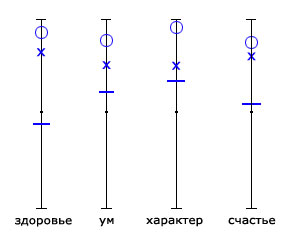 рисунок 1 Образец теста Дембо-РубинштейнНа бланке необходимо начертить столько линий, сколько качеств тестируется (в рамках проекта мы использовали 7 шкал - здоровье, способности, характер, авторитет, умение делать что-то своими руками, внешность, уверенность в себе), при этом высота каждой линии должна быть 100мм для удобства последующих измерений. Каждый миллиметр шкалы принимается за 1 балл. На каждой линии должны быть обозначения верхней и нижней точек (заметными горизонтальными линиями), а также середины шкалы (небольшой точкой). Образец - рисунок 1. Тест необходимо выполнить до чтения интерпретации результатов. В противном случае понимание интерпретации повлияет на выполнение теста.Интерпретация результатовОсновные параметры самооценки - это ее высота, устойчивость и реалистичность. После постановки отметок мы получаем: уровень притязаний - от нижней точки шкалы до знака "х"; высоту самооценки  - от "о" до знака "-" ; и значения расхождений между уровнем притязаний и самооценкой. Высота самооценки (-)Количество баллов примерно от 50 до 75 («средний» и «высокий» уровень) соответствуют реалистичной или адекватной самооценке. Количество баллов от 75 до 100, как правило, свидетельствует о завышенной самооценке и указывает на какие-то отклонения в формировании личности. Такой уровень может указывать на искажения в формировании личности - закрытость для нового опыта, нечувствительность к своим ошибкам, замечаниям и оценкам окружающих. Количество баллов ниже 50 указывает на заниженную самооценку. В принципе поставленная человеком оценка должна служить предметом дальнейшего анализа.  Почему он сделал отметку именно в этом месте шкалы?Уровень притязаний  (х)Реалистический уровень притязаний характеризует количество баллов от 60 до 90. Результат от 90 до 100 баллов обычно удостоверяет нереалистическое, некритическое отношение к собственным возможностям. Результат менее 60 баллов свидетельствует о заниженном уровне притязаний, свидетельствующий о неблагоприятном развитии личности.Приложение 2Памятка  "Эмоциональное выгорание "для родителей, воспитывающих детей с ОВЗЧувствуете усталость сразу после пробуждения, а к концу дня «разгоняетесь» и не можете уснуть?Все время ощущаете эмоциональное и физическое напряжение?Стали болеть чаще, чем раньше, и дольше не можете выздороветь?Если вы ответили «да» хотя бы на один из этих вопросов – вы в группе риска по эмоциональному выгоранию. Как себе помочь? Скорая помощь:Ежедневные пятиминутные паузы, чтобы: выпить чашку чаяпослушать спокойную музыкуполюбоваться картиной или фотографиейспокойно подышатьСписок того, что можно не делать и того, что хочется делать.Приятная физическая активность (зарядка, танцы, …)Контакт с природой:вода (водоемы, ванна, душ)воздух (прогулки на свежем воздухе, проветривание)огонь (пламя свечи, костёр)земля (лес, комнатные растения, ванночка с песком или галькой)Приложение 3Сценарии групповых тренинговых занятий для родителей, воспитывающих детей с ОВЗПриложение 4 Сценарии групповых развивающих занятий с детьми - Арт-терапия(по методикам Рыбаковой С. Г. )Занятие №1  «Мой дом - моя крепость»Ход занятия: Предложить детям нарисовать сказочный, волшебный, несуществующий дом (что внутри этого дома? что его окружает? где твоя комната?). На рисование отводится 15 минут.Создать историю про волшебный дом, ответив на вопросы: Почему твой дом волшебный? В чем проявляются волшебство и необычность дома? Чем твой дом отличается от других, в чем его ценность?Обсуждение в группе. Задание на дом: «Достройте свой волшебный дом самостоятельно».ЗАНЯТИЕ №2 «Мячи взаимодействия»Цель: установление контакта и снятие тревожности перед началом занятия.Ход занятия:  «Передавая мячик по кругу, слева направо, называем свое имя, добавляя прилагательное, которое начинается с первой буквы имени. Например, Витя - волнительный, Саша - спонтанный, Таня - таинственная ит.д.» После того как мяч вернулся к тренеру, можно встать в круг и, перекидывая мяч, называть имя с прилагательным того, кому кидаешь, и запомнить, от кого сам получил мяч. Проверка домашнего задания. Презентация своих домов (самопрезентация) проводится сидя за столом или стоя около него. Выбор делает сам ребенок.Групповая работа в пространстве класса: разместите ваши рисунки с домами в одном месте (стена, дверь). Слова тренера: «Вот у нас и получился город домов, город, которому необходимо дать название, создать герб или флаг. Подумайте об этом дома. Продолжим на следующем занятии ».ЗАНЯТИЕ № 3 «Рисунок по кругу»Цель: активизация творческой деятельности, формирование стремления к конструктивному взаимодействию с людьми.Ход занятия:   Сначала обсудить в группе название и герба города, затем предложить в пространстве общего города каждому нарисовать своим цветом (на выбор) дорогу к тем домам, с которыми вы хотели бы взаимодействовать, ходить в гости или дружить.Перед началом выполнения задания необходимо расставить парты так, чтобы получился круг. Желательно, чтобы за каждой партой находился один участник.Слова тренера: « Перед вами лист бумаги A3, гуашь, кисть. Нарисуйте свой волшебный дом так, как вам хочется сейчас».Рисование длится две минуты, затем через две минуты передаем рисунок соседу слева по кругу. Участник развивает или дополняет рисунок первого участника, передает следующему и т. д. до тех пор, пока первый участник не получит рисунок обратно. После этого результаты работы обсуждаются. Участники могут рассказать о том, какие части рисунка им понравились, а какие - нет.Что вы чувствуете, когда видите рисунок, который вернулся к вам?Что с ним произошло и как вы думаете почему?Что происходило с вами в процессе создания, добавления, внесения изменений в рисунок других участников?О чем вы думали, что чувствовали в этот момент?В процессе рисования важно обращать внимание на высказывания учащихся относительно своих рисунков, к кому они обращены, с какой целью. Домашнее задание: «Определить материал, из которого вы будете создавать ваши «волшебные дома» в пространстве в объеме, и принести их на следующее занятие(картон, клей, ножницы, коробки различной величины). Обсудите это с родителями, они вам обязательно подскажут, что лучше подойдет для строительства дома».ЗАНЯТИЕ № 4 «Мое настроение»Цель: снижение уровня тревожности, формирование стремления к самопознанию, стабилизация психоэмоционального состояния участников группы.Ход занятия:    «Продолжите фразу:„Мое настроение сегодня похоже на..."».Самопрезентация материала для творческой деятельности (создания «волшебного дома»).Начало индивидуальной работы по созданию дома.Обсуждение в группе. Ответы на вопросы:Что сегодня удалось сделать?Чем еще вы хотите дополнить свой дом?Какие материалы будете использовать?ЗАНЯТИЯ №5, 6, 7 «Мое настроение», «Мой дом»1. Рисунок «Мое настроение сегодня похоже на..». Время выполнения - 10 минут.2. Продолжение работы по созданию «волшебных домов».Обсуждение в группе.Домашнее задание: придумать историю, сказку, притчу о жизни вашего дома:в чем его особенность;чем отличается от других;где он располагается;с кем «общается».Дополнительные материалы для творческой деятельности с целью создания герба дома: бумага, картон, ножницы, клей, цветная бумага, фольга, краски, карандаши, журналы, пластилин, цветной скотч.ЗАНЯТИЕ № 8 «Мой дом»Цель: способствовать повышению самооценки ребенка и улучшению взаимоотношений между детьми.Самопрезентация созданных домов в группе рассказом сказки или истории.Ход работы: детям предлагается создать символ или герб, отражающий как можно полнее свойства его «волшебного дома».После выполнения этого задания необходимо провести обсуждение. Каждый должен представить свой герб или символ, расшифровать образы, включенные в него. Можно сделать выставку гербов и символов.ЗАНЯТИЕ № 9 «Наш общий город - дом»Цель: создание психологического пространства для повышения коммуникативных навыков и приобретение опыта эффективного взаимодействия и сотрудничества.Ход работы:  Для работы необходимы два склеенных по длине листа ватмана, цветные и простые карандаши, ластики, краски, журналы и т. д. Задание: создать коллаж «Наш общий город - дом», разместив в этом пространстве все ваши дома.Обсуждение результата:Как работала группа?Довольны ли вы результатом?Какое имя можно присвоить дому и почему?Хотел бы ты жить в этом доме?Хотелось бы что-то исправить, поменять?Что получилось?Что понравилось? Что не понравилось?ЗАНЯТИЕ №10 «Вернисаж»Цель: выявление индивидуальных стилей взаимодействия с окружающими.Оформление выставки всех работ: «Вернисаж».Все, раннее выполненные работы приносятся в класс и размещаются в пространстве всего класса с использованием школьной доски, окна, двери.Работа в кругу: «В некотором царстве, в некотором государстве...» - следующий участник присоединяет к сказанному 2-3 фразы, не повторяя предыдущие, и т. д. Сочинить историю жизни и будущее этого волшебного города-дома.Желательно, чтобы сказка сложилась за три круга; заключительная фраза за тренером, окончание настраивает на положительное развитие города.Такая групповая работа сплачивает коллектив и позволяет увидеть и еще раз осознать всю проделанную работу, что способствует повышению собственной значимости и ценности как личности.Приложение 5 Сценарии групповых развивающих занятий с детьми - работа с кинетическим песком.  При работе с детьми важно стараться давать ребенку возможность самому объяснять, комментировать процесс выполнения упражнений. Старайтесь не поправлять ребенка, не навязывать ему своего мнения, а,  напротив, всячески поощрять и хвалить его. 
 Сценарии занятий с кинетическим песком можно составлять  из следующих упражнений:Упражнение 1. Знакомство с песком

         Попросить детей пропустить песок сквозь пальцы и назвать одно свойство песка. Какой он? Мягкий, приятный и т д. 
Попросить детей поздороваться с песком. Оставить след своей руки на песке.
        Упражнение 2. "Прятки"

Попробовать спрятать в песке мелкие предметы  и предложить ребенку найти предмет
        Упражнение 3. "Следы"
1. Начертить линию на песке и попросить ребенка повторить.
2. Начертить зигзаг и попросить малыша повторить змейку.
3. Начертить круг и попросить повторить.Обсудить с ребенком разницу в оттисках, постараться дать ребенку возможность самому объяснить, в чем разница.Если получается, то переходим к упр.4
Упражнение 4.  "Буквы" Учимся лепить буквы. Слепить из песка букву А  или О и предложить малышу  повторить за вами так, как у него получается. 

 Упражнение 5. "Ощущения"Набрать песок в ладошки и высыпать его тонкой струйкой, проговаривать ощущения, испытываемые при этом. Сделать это правой, затем левой ладошкой, затем обеими сразу. Попросить ребенка повторить за вами. 
Упражнение 6. "Прятки 2" Закопать ладошки в песок и потом «найти» их. Все это проделывается в игровой форме. Задается вопрос «куда подевались наши ручки?», а затем радуемся вместе с ребенком  от того, что ручки найдены.
Упражнение 7. "Ощущения 2" Раскрытую ладошку положить на песок и закрыть глаза. Затем взрослый насыпает песок на пальчик, а малыш должен угадать, на какой палец насыпан песок, и пошевелить им, как бы здороваясь с песком.
 Упражнение 8. "Следы 2"Пробежаться пальчиками по песку, оставляя на нем следы или поиграть на песке, как на пианино.
 Упражнение 9. "Весенние  цветы для мамы" Попросить ребенка  слепить из песка цветы для мамы. Дальше просим  рассказать ребенка о чувствах. Что ты чувствуешь когда  выполняешь работу? Можно немного подсказать - любовь к маме, радость.

 Упражнение 10. "Счет" Делаем из песка несколько "горок" и в одной из них прячем предмет  (можно камешек). Просим детей найти предмет в первой  или второй по счету "горке". Постепенно увеличиваем количество "горок".
 Упражнение 11. "Карта сокровищ" Нарисовать набросок карты на листе бумаги. Например речка, дерево, кустик. Потом совместно с ребенком повторяем композицию  на песке. После просим  отвернуться и прячем какой-то предмет в песке возле определенного объекта. Отмечаем крестиком на карте "клад". Зовем ребенка и просим по карте найти объект.
№  модуля/темыНаименование модуляСодержание модуляМодуль 1Повышение педагогической культуры родителей, воспитывающих детей с ОВЗТема 1 Достижения людей с ОВЗ в отечественной  и зарубежной практикеТема 2 Проблемы людей с ОВЗ в истории человеческой цивилизацииТема 3 Воспитание детей с ОВЗ. Основные методы воспитание детей с ОВЗ.Модуль 2Социальные аспекты в сопровождении детей с ОВЗТема 1 Социализация детей с ОВЗ 1.Сущность социализации детей с ОВЗ.2. Ступени социализации детей с ОВЗ.3. Формы социализации лиц с ОВЗ.Тема 2 Инклюзия (интеграция) как средство социализации  детей с ОВЗ 1.Сущность и содержание инклюзивного образования.2.Инклюзия как условие реализации особых образовательных потребностей детей с ОВЗ.3.Характеристика детей с ОВЗ.4.Федеральные государственные образовательные стандарты детей с ОВЗ.5.Создание образовательной среды для детей с ОВЗ.Тема 3 Организационно-методические и правовые основы сопровождения детей с ОВЗ1. Организация взаимодействия с тьютором ребенка2. Нормативно-правовые аспекты тьюторского сопровождения детей с ОВЗТема 4 Особенности детей с ОВЗ разных категорий:Классификация болезнейКлассификация нарушенийТипологияТема 5 Особенности сопровождения детей с сенсорными нарушениямиСопровождение детей с нарушением слуха.Сопровождение детей с нарушением зрения.      3. Сопровождение      детей с нарушением речи.Тема 6 Особенности сопровождения детей с интеллектуальными нарушениямиСопровождение детей с нарушением ОДА.Сопровождение детей с нарушением ЗПР.Сопровождение детей с нарушением УОТема 7 Особенности сопровождения детей с аутизмом:Сопровождение детей с нарушением РАС, РДАСопровождение детей с нарушением СДВГСопровождение детей с множественными нарушениямиТема 8 Социально-бытовая адаптация детей с ОВЗ1.Задачи социально-бытовой адаптации детей с ОВЗ2.Принципы социально-бытовой адаптации детей с ОВЗ3.Направления социально-бытовой адаптации детей с ОВЗ: социально-коммуникативная, социально-личностная, пространственно-средовая.4.Формы социально-бытовой адаптации детей с ОВЗ5. Показатели социально-бытовой адаптированности:5.1. Безопасность жизнедеятельности.5.2. Жилые помещения.5.3. Культура поведения и общения.5.4. Одежда и обувь.5.5.Ориентирование в окружающем.5.6. Отдых и досуг.5.7. Охрана здоровья и физическое развитие.5.8. Питание.5.9.Природа.Тема 9 Формирование разнообразных навыков  самообслуживающего труда:1.Формирование навыков по самообслуживанию.2. Обучение пользованию техническими средствами реабилитации.3. Обучение передвижению.4.Оборудование жилых помещений специальными средствами и приспособлениями.Тема 10: Совместные практические занятия с родителями и детьми с ОВЗ :1. Помощь в выполнении домашних заданий2. Совместная деятельность по формированию показателей социально-бытовой адаптированностиМодуль 3Психологическая поддержка семей, воспитывающих детей с ОВЗТема 1 : Семья как психологический феноменТема 2 : Разбор основных психологических проблем семей с детьми с ОВЗТема 3: Работа с семьями, воспитывающими детей с ОВЗ (формат вопрос-ответ) Тема 4 : Эмоции, чувства и психологическое здоровье Модуль 4 Психологический тренинг по работе с эмоциями Модуль предполагает проведение тренингов для родителей, воспитывающих детей с ОВЗ с поэтапной проработкой всех эмоций. Примерные сценарии тренингов приведены в Приложении 3.Модуль 5 Развивающие занятия с детьми с ОВЗ1. Работа с детьми методами арт-терапии2. Работа с детьми методами песочной терапииПримерные сценарии тренингов приведены в Приложении 4.Приводит к выгораниюСпасает от выгоранияНеобходимость принимать решения в условиях неопределенностиПодготовка и планирование делБессмысленность деятельностиВнутренний (личный) смысл и ценность деятельностиОтсутствие необходимых знаний, умений и навыковРегулярная инвентаризациявнутренних и внешних ресурсовРазнонаправленность деятельности  (расщепление внимания)Фокусировка на одном процессеОтсутствие пауз, деятельность без отдыхаЕжедневные паузы, замедление,время для себяПотребность контролироватьвсе события во внешнем миреПризнание своих возможностей и ограничений Чувство ответственности как за себя, так и за окружающихРазделение обязанностей, конкретные просьбы о помощи Отсутствие поддержкиокружающихРегулярное общениес единомышленникамиЧасть I. ЗНАКОМСТВО. Цель -Знакомство. Снятие эмоционального  напряжения. Сплочение группы.  Часть I. ЗНАКОМСТВО. Цель -Знакомство. Снятие эмоционального  напряжения. Сплочение группы.  Часть I. ЗНАКОМСТВО. Цель -Знакомство. Снятие эмоционального  напряжения. Сплочение группы.  Часть I. ЗНАКОМСТВО. Цель -Знакомство. Снятие эмоционального  напряжения. Сплочение группы.  Часть I. ЗНАКОМСТВО. Цель -Знакомство. Снятие эмоционального  напряжения. Сплочение группы.  Представление участниковПредставление участниковПредставление участниковПредставление участниковНазвать имя, дать себе характеристику (одно слово) начинающееся на первую букву имени, сказать что-то хорошее.«Меня зовут Вася, я Веселый».Правила тренингаПравила тренингаПравила тренингаПравила тренингаЗакон «00». Все участники тренинга вовремя приходят к началу занятия и после перерывов.Закон микрофона. Говорит тот, у кого в руках «микрофон» (маркер, игрушка, мячик). Говорить по одному.Закон активности. Участвуют все. При этом решение об участии в том или ином задании или упражнении каждым участником принимается самостоятельно, без понуждения и уговоров."Мы, Николай II". Говорить только(!) от своего имени. Использовать местоимение "Я" ("По-моему", "На мой взгляд" и т.д.)."Иду на Ты". Обращение внутри группы на "Ты" или по имени."Здесь и сейчас". Обсуждение происходящего на тренинге должно быть только(!) во время занятий."STOP". У каждого участника есть право сказать "стоп". После чего, прекращается любое(!) обсуждение текущей темы (человека)."Сам решаю". "Кто больше?". По ходу тренинга можно вносить предложения по принципам коммуникации, рассмотренные и одобренные группой."Кто виноват? и Что делать?". Контроль выполнения правил осуществляют все участники. Выявление нарушителей и санкции за нарушение правил... по усмотрению группы (спеть песню, прочитать стихи и т.д.)Пожелания участникам на время тренингаПожелания участникам на время тренингаПожелания участникам на время тренингаПожелания участникам на время тренингаНазвать имя и в одно предложение (коротко) озвучить свое пожелание участникам тренинга (примечание: тренинг для родителей). Записать на доске: имя – ожидание (потом сфотографировать)."Меня зовут Вася, и я желаю участникам тренинга … (этого)".Рефлексия «здесь и теперь»Рефлексия «здесь и теперь»Рефлексия «здесь и теперь»Рефлексия «здесь и теперь»• Предложить каждому участнику выразить свое представление о том, что происходит с ним и в группе.• Оценить степень своей усталости, активности и интереса к происходящему. Можно использовать семибалльную шкалу.• Дать основные понятия рефлексии.Информирование.Одним из основных средств, способствующих эффективному общению, служит рефлексия. Можно выделить два ее типа:1) рефлексия как техника осмысления процесса, способов и результатов мыслительной деятельности и практических действий;2) рефлексия состояний.Она направлена на осознание своих переживаний и состояний в ходе работы. Человек должен понимать причины возникновения у себя раздражения, напряжения, удовлетворения. В этом случае с состоянием легче справиться. Такая рефлексия позволяет восстановить нормальную жизнеспособность«Мои соседи» (Близкое знакомство)«Мои соседи» (Близкое знакомство)«Мои соседи» (Близкое знакомство)«Мои соседи» (Близкое знакомство)Стоящий в центре круга (для начала им может быть ведущий) предлагает поменяться местами (пересесть) всем тем, кто обладает общим признаком. Например, он говорит: "Пересядьте все те, кто родился весной" – и все, кто родился весной, должны поменяться местами. При этом тот, кто стоит в центре круга, должен постараться успеть занять одно из освободившихся мест, а кто останется в центре без места, продолжает игру. После выполнения упражнения можно спросить у участников: Как вы себя чувствуете? Как ваше настроение? Не правда ли, общего у нас больше, чем различий?В конце – обратная связь членов группы. Комментарий тренера, его ответы на вопросы.Время – достаточное для выступления по каждому члену группы (общее время до 10мин.).Оборудование – стулья«Привлечь внимание». (Близкое знакомство)«Привлечь внимание». (Близкое знакомство)«Привлечь внимание». (Близкое знакомство)«Привлечь внимание». (Близкое знакомство)Всем участникам игры предлагается выполнить одну и ту же простейшую задачу — любыми средствами, не прибегая, конечно, к физическим воздействиям и местным катастрофам, постарайтесь привлечь к себе внимание окружающих. Задача усложняется тем, что ее одновременно стараются выполнить все участники игры. Определите, кому это удалось и за счет, каких средств. Итак, все участники игры пытаются обратить на себя внимание как можно большего числа играющих. В заключение подсчитывается, кто привлек внимание большего числа участников игры.В конце – обратная связь членов группы. Комментарий тренера, его ответы на вопросы.Время – достаточное для выступления по каждому члену группы (общее время до 30мин.).Оборудование – не требуется.«Коллективный счет» (Техника на каждый день)«Коллективный счет» (Техника на каждый день)«Коллективный счет» (Техника на каждый день)«Коллективный счет» (Техника на каждый день)Участники стоят по кругу, опустив головы и не глядя друг на друга. Задача группы – называть по порядку числа натурального ряда, стараясь добраться до самого большого, не совершив ошибок. При этом должны выполняться три условия:• никто не знает, кто начнет счет и кто назовет следующее число (запрещается договариваться друг с другом вербальным или невербальным образом);• нельзя одному и тому же участнику называть два числа подряд;• если нужное число будет названо вслух двумя или более игроками, ведущий требует снова начинать с единицы.Общей целью группы становится ежедневное увеличение достигнутого числа при уменьшении количества попыток. Ведущий повторяет участникам, что они должны уметь прислушиваться к себе, ловить настрой других, чтобы понять, нужно ли ему в данный момент промолчать или пришла пора озвучить число. В некоторых группах участники бывают достаточно сообразительны и, не договариваясь, начинают последовательно произносить числа натурального ряда по кругу. Обнаружив это, ведущий может похвалить участников за сплоченность и находчивость, но предлагает отказаться от данного приема. Опыт подтверждает, что более сплоченные группы успешнее справляются с этим упражнением.Коллективный рисунокКоллективный рисунокКоллективный рисунокКоллективный рисунокПредложить участникам нарисовать коллективный портрет группы: каждый имеет право нарисовать только один элемент. Данную процедуру целесообразно провести и на последнем занятии, чтобы увидеть, какие изменения произошли внутри группы.Упражнение: «Скрытые эмоции»Упражнение: «Скрытые эмоции»Упражнение: «Скрытые эмоции»Упражнение: «Скрытые эмоции»В микрогруппах по 3 человека.Выберите какой-нибудь предмет. Представьте, что вы стали этим предметом, и начните говорить о себе,  от лица этого предмета, используя, настоящее время и говорите от первого лица. Остальные члены группы должны поговорить с участником как с избранным предметом.Задача говорящего: осознавать какие эмоции он испытывал, когда говорил  о себе как о предмете (5 мин.).Задача остальных двух участников: постараться отразить, какие  эмоции  испытывает говорящий и как откликается в вас его рассказ.«Правило ВО!»«Правило ВО!»«Правило ВО!»«Правило ВО!»«Я хочу» (загибается мизинец)«Я могу» (загибается безымянный палец)«Я справлюсь» (загибается средний палец)«У меня получиться» (загибается указательный палец и итого должен остается большой палец)ОбидаОбидаОбидаОбидаУпражнение «Что помогает и что мешает нам  выражать  эмоцию обиды»Цель: Определение внутренних и внешних факторов, влияющих на выражение эмоции.Форма работы: групповая по 4-5 человек.  Инструкция: Запишите вопросы и обсудите их.Что нам мешает выражать обиду своему обидчику?Что нам помогает выражать обиду своему обидчику?Что нам хотелось бы выразить, сказать или сделать своему обидчику? На обсуждение в группах 10 минут.В общем кругу один человек от каждой микрогруппы рассказывает к чему вы пришли, а мы это запишем на доске, и мы это обсудим ( 20 мин.).Что дало вам это упражнение? Что вы поняли?Упражнение «Беседа с обидчиком». (90 мин.)Цель : трансформировать эмоцию обиды, посмотреть на ситуацию обиды со стороныФорма работы: в парах.Инструкция: Разбейтесь по парам и сядьте пары так , чтобы друг другу не мешать.Партнёр А ставит перед собой стул и представляет в своем сознании образ того человека на которого он обижен. Мысленно сажает его на этот стул и говорит ему всё, что он хотел бы ему сказать, но по каким-либо причинам не сделал этого. Сказать (на что обижается, за что обиделся,  какие чувства испытывает к нему и т. д.). Затем партнер А пересаживается на стул, где сидел обидчик (теперь партнер А находиться в образе обидчика) и от лица обидчика  говорит Партнёру А всё  то, что по его мнению ему, на эти слова ответил бы обидчик.  И так повторяем несколько раз.Партнер Б стоит сзади партнера А и следит затем  , чтобы партнер А говорил от первого лица и непосредственно обращался к воображаемому человеку. Поддерживает его словами: Говори, говори... Не стесняйся... Вырази ему свои чувства... Ещё что-то хочешь сказать ему?  Наблюдает за своими чувствами и чувствами партнера А ( 5-7 минут).Упражнение выполняется зеркально.Примечание: перед тем, как группа начнет выполнять упражнение, тренер демонстрирует его с одним из участников.Вопросы для обсуждения: (15мин)Что переживали, когда говорили о своей обиде?Как изменилось ваше состояние после упражнения?Что заметил партнер, когда вы говорили о своей обиде?Что он чувствовал?Обсуждение на общем кругу  (20 минут).Выражение негативных эмоций и чувств с помощью техники «Я-высказываний»Объективно, без оценок, описать ситуацию, поведение слова, которые доставили неприятные переживания.Опишите переживаемые (пережитые) вами эмоции или чувства.Выскажите пожелания по поводу поведения, которое, по-вашему, могло бы быть приемлемым для вас, приятным вам.ЖеланиеСчастьяЖеланиеСчастьяЖеланиеСчастьяЖеланиеСчастьяВ начале все сидят.Я хочу быть счастливым. Встаньте те, кто хочет быть счастливым(ой). Встают, кто хочет.Я достоин быть счастливым. Сядьте те, кто считает, что по какой-то причине недостоин быть счастливым(ой).Я могу быть счастливым. Сядьте те, кто считает, что какой-то причине неможет быть счастливым(ой).Я буду счастливым. Сядьте те, кто считает, что все равно так или иначе небудет счастливым(ой).Рефлексия «здесь и теперь»Рефлексия «здесь и теперь»Рефлексия «здесь и теперь»Рефлексия «здесь и теперь»• Предложить каждому участнику выразить свое представление о том, что происходит с ним и в группе.• Оценить степень своей усталости, активности и интереса к происходящему. Можно использовать семибалльную шкалу.Часть II. Эмоции. Цель - Работа с эмоциями страха и состоянием тревоги. Развитие уверенности. Часть II. Эмоции. Цель - Работа с эмоциями страха и состоянием тревоги. Развитие уверенности. Часть II. Эмоции. Цель - Работа с эмоциями страха и состоянием тревоги. Развитие уверенности. Часть II. Эмоции. Цель - Работа с эмоциями страха и состоянием тревоги. Развитие уверенности. Часть II. Эмоции. Цель - Работа с эмоциями страха и состоянием тревоги. Развитие уверенности. Вводная часть. Разогрев.Объявить цель - ознакомление с приемами работы с эмоцией страха и состоянием тревоги.Объявить цель - ознакомление с приемами работы с эмоцией страха и состоянием тревоги.Объявить цель - ознакомление с приемами работы с эмоцией страха и состоянием тревоги.Объявить цель - ознакомление с приемами работы с эмоцией страха и состоянием тревоги.Рефлексия «здесь и теперь»• Предложить каждому участнику выразить свое представление о том, что происходит с ним и в группе.• Оценить степень своей усталости, активности и интереса к происходящему. Можно использовать семибалльную шкалу.• Предложить каждому участнику выразить свое представление о том, что происходит с ним и в группе.• Оценить степень своей усталости, активности и интереса к происходящему. Можно использовать семибалльную шкалу.• Предложить каждому участнику выразить свое представление о том, что происходит с ним и в группе.• Оценить степень своей усталости, активности и интереса к происходящему. Можно использовать семибалльную шкалу.• Предложить каждому участнику выразить свое представление о том, что происходит с ним и в группе.• Оценить степень своей усталости, активности и интереса к происходящему. Можно использовать семибалльную шкалу.Настрой на позитивКаждый должен сказать, что-то хорошее.«Скажите что-нибудь хорошее».Каждый должен сказать, что-то хорошее.«Скажите что-нибудь хорошее».Каждый должен сказать, что-то хорошее.«Скажите что-нибудь хорошее».Каждый должен сказать, что-то хорошее.«Скажите что-нибудь хорошее».«Коллективный счет» (Техника на каждый день)Участники стоят по кругу, опустив головы и не глядя друг на друга. Задача группы – называть по порядку числа натурального ряда, стараясь добраться до самого большого, не совершив ошибок. При этом должны выполняться три условия:• никто не знает, кто начнет счет и кто назовет следующее число (запрещается договариваться друг с другом вербальным или невербальным образом);• нельзя одному и тому же участнику называть два числа подряд;• если нужное число будет названо вслух двумя или более игроками, ведущий требует снова начинать с единицы.Общей целью группы становится ежедневное увеличение достигнутого числа при уменьшении количества попыток.Участники стоят по кругу, опустив головы и не глядя друг на друга. Задача группы – называть по порядку числа натурального ряда, стараясь добраться до самого большого, не совершив ошибок. При этом должны выполняться три условия:• никто не знает, кто начнет счет и кто назовет следующее число (запрещается договариваться друг с другом вербальным или невербальным образом);• нельзя одному и тому же участнику называть два числа подряд;• если нужное число будет названо вслух двумя или более игроками, ведущий требует снова начинать с единицы.Общей целью группы становится ежедневное увеличение достигнутого числа при уменьшении количества попыток.Участники стоят по кругу, опустив головы и не глядя друг на друга. Задача группы – называть по порядку числа натурального ряда, стараясь добраться до самого большого, не совершив ошибок. При этом должны выполняться три условия:• никто не знает, кто начнет счет и кто назовет следующее число (запрещается договариваться друг с другом вербальным или невербальным образом);• нельзя одному и тому же участнику называть два числа подряд;• если нужное число будет названо вслух двумя или более игроками, ведущий требует снова начинать с единицы.Общей целью группы становится ежедневное увеличение достигнутого числа при уменьшении количества попыток.Участники стоят по кругу, опустив головы и не глядя друг на друга. Задача группы – называть по порядку числа натурального ряда, стараясь добраться до самого большого, не совершив ошибок. При этом должны выполняться три условия:• никто не знает, кто начнет счет и кто назовет следующее число (запрещается договариваться друг с другом вербальным или невербальным образом);• нельзя одному и тому же участнику называть два числа подряд;• если нужное число будет названо вслух двумя или более игроками, ведущий требует снова начинать с единицы.Общей целью группы становится ежедневное увеличение достигнутого числа при уменьшении количества попыток.«Красная кнопка»Создание якоря. Вспомнить самый лучший, самый счастливый момент в жизни. зафиксировать путем втирания (как крем для рук) в одну точку на кисте руки между большим и указательным пальцем.Создание якоря. Вспомнить самый лучший, самый счастливый момент в жизни. зафиксировать путем втирания (как крем для рук) в одну точку на кисте руки между большим и указательным пальцем.Создание якоря. Вспомнить самый лучший, самый счастливый момент в жизни. зафиксировать путем втирания (как крем для рук) в одну точку на кисте руки между большим и указательным пальцем.Создание якоря. Вспомнить самый лучший, самый счастливый момент в жизни. зафиксировать путем втирания (как крем для рук) в одну точку на кисте руки между большим и указательным пальцем.«Обретение силы»Релаксационная суггестия «Поляна – космос – поляна»Релаксационная суггестия «Поляна – космос – поляна»Релаксационная суггестия «Поляна – космос – поляна»Релаксационная суггестия «Поляна – космос – поляна»Работа сострахамиПредварительная информация.Виды страхов:«позитивные» - разумная сторона осторожности, являющаяся естественным позитивным фактором в жизни каждого человека, приносящая большую пользу;«негативные» - боязнь того, чего бояться не следует.По природе:«Биологические» - непосредственно связанные с угрозой жизни человеку (например, страх пожара)«Социальные» - угроза социальному статусу или самооценке личности (например, страх публичных выступлений, социальных контактов, ответственности и т.д.)«Экзистенциальные» - связаны с интеллектом и вызываются размышлениями над вопросами, затрагивающими проблемы жизни, смерти и самого существования человека (например, страх перед смертью, перед временем, перед бессмысленностью человеческого существования и т.д.)Упражнение «Мои страхи»Работа сначала индивидуально, затем в микрогруппах по 3-4 человека.Индивидуально – запищите свои страхи, все сколько вспомните.• определите, какие из ваших страхов «позитивные», а какие «негативные»;• какие страхи относятся к «биологическим», к «социальным» и «экзистенциальным»;Заполните таблицу своих страхов• какие приемы используете для преодоления страхов; что делаете чаще – проявляете агрессию, спасаетесь бегством (пытаетесь избежать), или замираете (впадаете в ступор).В микрогруппах по 3-4 человека – обсудите и проанализируйте свои страхи.Рисуем страхРабота – индивидуально, в парах.Нарисовать страх. Объясните что это. Затем дорисуйте то, что хочется, чтобы рисунок стал для вас забавным.«Поём свой страх»Работа – в парах. Спойте мысли, которые вызывают у вас страх.Откладывание страха (Скарлетт О'Хара - "Я подумаю об этом завтра")Первым этапом является признание того, что у вас может быть страх, и вы его не игнорируете, а откладываете на время. Т. е. вы развешаете себе побояться, побеспокоиться – через определенное время в будущем, например, через 2 часа, когда вернетесь домой. Проходит 2 часа, вы на самом деле начинаете сознательно думать о своих страхах или снова откладываете мысли о них – на время. Вначале даже если вам удастся отложить свой страх на несколько секунд – это уже маленькая победа над ним, т. к. это указывает на то, что вы стали контролировать свой страх, и это решаете вы, когда вам бояться, а когда оставаться спокойным. Цель данного метода – научиться откладывать страх. Т. е. когда приходит отведенное время, в которые вы решили дать волю страху – снова отложить страх на время…и так каждый раз. В результате такого манипулирования страхом вы сможете воздвигнуть «стену» между моментом возникновения страха и его воплощением. Чем больше проходит времени между ними, тем сильнее снижается интенсивность страха – и вы обретает больший контроль над своим состоянием.«Выселяем» страхСядьте. Расслабьтесь. Прислушайтесь к своему телу. Постарайтесь определить где, в какой части тела находится (локализуется) тот или иной страх.Представьте, что достаете страх рукой – сделайте такое движение. Обратитесь к свое страху: поблагодарите его за заботу о вас и объясните ему что теперь вы справитесь самостоятельно с тем, от чего вас оберегал страх и дайте понять, что для этого вам спокойствие. (Так же и с обидой можно: достать, поблагодарить за заботу и отпустить, освободив место прощению – «я хочу чувствовать прощение, вместо обиды»).Отпускаем страхРабота - индивидуально, в группе.Ваш страх – это стул. Возьмите его двумя руками и держите перед собой (локти согнуты). Держите до тех пор не почувствуете усталость и с ней желание поставить стул и «оставить, избавиться» свой страх.Сенсорное обесценивание страхаЗакройте глаза и представьте образ своего страха.Убрать из образа цвет (сделать ч/белым).Убрать из образа звук.Убрать из образа запах.Отодвиньте от себя образ, еще, еще, дальше… До тех пор пока образ не превратится в точку и не исчезнет совсем.Предварительная информация.Виды страхов:«позитивные» - разумная сторона осторожности, являющаяся естественным позитивным фактором в жизни каждого человека, приносящая большую пользу;«негативные» - боязнь того, чего бояться не следует.По природе:«Биологические» - непосредственно связанные с угрозой жизни человеку (например, страх пожара)«Социальные» - угроза социальному статусу или самооценке личности (например, страх публичных выступлений, социальных контактов, ответственности и т.д.)«Экзистенциальные» - связаны с интеллектом и вызываются размышлениями над вопросами, затрагивающими проблемы жизни, смерти и самого существования человека (например, страх перед смертью, перед временем, перед бессмысленностью человеческого существования и т.д.)Упражнение «Мои страхи»Работа сначала индивидуально, затем в микрогруппах по 3-4 человека.Индивидуально – запищите свои страхи, все сколько вспомните.• определите, какие из ваших страхов «позитивные», а какие «негативные»;• какие страхи относятся к «биологическим», к «социальным» и «экзистенциальным»;Заполните таблицу своих страхов• какие приемы используете для преодоления страхов; что делаете чаще – проявляете агрессию, спасаетесь бегством (пытаетесь избежать), или замираете (впадаете в ступор).В микрогруппах по 3-4 человека – обсудите и проанализируйте свои страхи.Рисуем страхРабота – индивидуально, в парах.Нарисовать страх. Объясните что это. Затем дорисуйте то, что хочется, чтобы рисунок стал для вас забавным.«Поём свой страх»Работа – в парах. Спойте мысли, которые вызывают у вас страх.Откладывание страха (Скарлетт О'Хара - "Я подумаю об этом завтра")Первым этапом является признание того, что у вас может быть страх, и вы его не игнорируете, а откладываете на время. Т. е. вы развешаете себе побояться, побеспокоиться – через определенное время в будущем, например, через 2 часа, когда вернетесь домой. Проходит 2 часа, вы на самом деле начинаете сознательно думать о своих страхах или снова откладываете мысли о них – на время. Вначале даже если вам удастся отложить свой страх на несколько секунд – это уже маленькая победа над ним, т. к. это указывает на то, что вы стали контролировать свой страх, и это решаете вы, когда вам бояться, а когда оставаться спокойным. Цель данного метода – научиться откладывать страх. Т. е. когда приходит отведенное время, в которые вы решили дать волю страху – снова отложить страх на время…и так каждый раз. В результате такого манипулирования страхом вы сможете воздвигнуть «стену» между моментом возникновения страха и его воплощением. Чем больше проходит времени между ними, тем сильнее снижается интенсивность страха – и вы обретает больший контроль над своим состоянием.«Выселяем» страхСядьте. Расслабьтесь. Прислушайтесь к своему телу. Постарайтесь определить где, в какой части тела находится (локализуется) тот или иной страх.Представьте, что достаете страх рукой – сделайте такое движение. Обратитесь к свое страху: поблагодарите его за заботу о вас и объясните ему что теперь вы справитесь самостоятельно с тем, от чего вас оберегал страх и дайте понять, что для этого вам спокойствие. (Так же и с обидой можно: достать, поблагодарить за заботу и отпустить, освободив место прощению – «я хочу чувствовать прощение, вместо обиды»).Отпускаем страхРабота - индивидуально, в группе.Ваш страх – это стул. Возьмите его двумя руками и держите перед собой (локти согнуты). Держите до тех пор не почувствуете усталость и с ней желание поставить стул и «оставить, избавиться» свой страх.Сенсорное обесценивание страхаЗакройте глаза и представьте образ своего страха.Убрать из образа цвет (сделать ч/белым).Убрать из образа звук.Убрать из образа запах.Отодвиньте от себя образ, еще, еще, дальше… До тех пор пока образ не превратится в точку и не исчезнет совсем.Предварительная информация.Виды страхов:«позитивные» - разумная сторона осторожности, являющаяся естественным позитивным фактором в жизни каждого человека, приносящая большую пользу;«негативные» - боязнь того, чего бояться не следует.По природе:«Биологические» - непосредственно связанные с угрозой жизни человеку (например, страх пожара)«Социальные» - угроза социальному статусу или самооценке личности (например, страх публичных выступлений, социальных контактов, ответственности и т.д.)«Экзистенциальные» - связаны с интеллектом и вызываются размышлениями над вопросами, затрагивающими проблемы жизни, смерти и самого существования человека (например, страх перед смертью, перед временем, перед бессмысленностью человеческого существования и т.д.)Упражнение «Мои страхи»Работа сначала индивидуально, затем в микрогруппах по 3-4 человека.Индивидуально – запищите свои страхи, все сколько вспомните.• определите, какие из ваших страхов «позитивные», а какие «негативные»;• какие страхи относятся к «биологическим», к «социальным» и «экзистенциальным»;Заполните таблицу своих страхов• какие приемы используете для преодоления страхов; что делаете чаще – проявляете агрессию, спасаетесь бегством (пытаетесь избежать), или замираете (впадаете в ступор).В микрогруппах по 3-4 человека – обсудите и проанализируйте свои страхи.Рисуем страхРабота – индивидуально, в парах.Нарисовать страх. Объясните что это. Затем дорисуйте то, что хочется, чтобы рисунок стал для вас забавным.«Поём свой страх»Работа – в парах. Спойте мысли, которые вызывают у вас страх.Откладывание страха (Скарлетт О'Хара - "Я подумаю об этом завтра")Первым этапом является признание того, что у вас может быть страх, и вы его не игнорируете, а откладываете на время. Т. е. вы развешаете себе побояться, побеспокоиться – через определенное время в будущем, например, через 2 часа, когда вернетесь домой. Проходит 2 часа, вы на самом деле начинаете сознательно думать о своих страхах или снова откладываете мысли о них – на время. Вначале даже если вам удастся отложить свой страх на несколько секунд – это уже маленькая победа над ним, т. к. это указывает на то, что вы стали контролировать свой страх, и это решаете вы, когда вам бояться, а когда оставаться спокойным. Цель данного метода – научиться откладывать страх. Т. е. когда приходит отведенное время, в которые вы решили дать волю страху – снова отложить страх на время…и так каждый раз. В результате такого манипулирования страхом вы сможете воздвигнуть «стену» между моментом возникновения страха и его воплощением. Чем больше проходит времени между ними, тем сильнее снижается интенсивность страха – и вы обретает больший контроль над своим состоянием.«Выселяем» страхСядьте. Расслабьтесь. Прислушайтесь к своему телу. Постарайтесь определить где, в какой части тела находится (локализуется) тот или иной страх.Представьте, что достаете страх рукой – сделайте такое движение. Обратитесь к свое страху: поблагодарите его за заботу о вас и объясните ему что теперь вы справитесь самостоятельно с тем, от чего вас оберегал страх и дайте понять, что для этого вам спокойствие. (Так же и с обидой можно: достать, поблагодарить за заботу и отпустить, освободив место прощению – «я хочу чувствовать прощение, вместо обиды»).Отпускаем страхРабота - индивидуально, в группе.Ваш страх – это стул. Возьмите его двумя руками и держите перед собой (локти согнуты). Держите до тех пор не почувствуете усталость и с ней желание поставить стул и «оставить, избавиться» свой страх.Сенсорное обесценивание страхаЗакройте глаза и представьте образ своего страха.Убрать из образа цвет (сделать ч/белым).Убрать из образа звук.Убрать из образа запах.Отодвиньте от себя образ, еще, еще, дальше… До тех пор пока образ не превратится в точку и не исчезнет совсем.Предварительная информация.Виды страхов:«позитивные» - разумная сторона осторожности, являющаяся естественным позитивным фактором в жизни каждого человека, приносящая большую пользу;«негативные» - боязнь того, чего бояться не следует.По природе:«Биологические» - непосредственно связанные с угрозой жизни человеку (например, страх пожара)«Социальные» - угроза социальному статусу или самооценке личности (например, страх публичных выступлений, социальных контактов, ответственности и т.д.)«Экзистенциальные» - связаны с интеллектом и вызываются размышлениями над вопросами, затрагивающими проблемы жизни, смерти и самого существования человека (например, страх перед смертью, перед временем, перед бессмысленностью человеческого существования и т.д.)Упражнение «Мои страхи»Работа сначала индивидуально, затем в микрогруппах по 3-4 человека.Индивидуально – запищите свои страхи, все сколько вспомните.• определите, какие из ваших страхов «позитивные», а какие «негативные»;• какие страхи относятся к «биологическим», к «социальным» и «экзистенциальным»;Заполните таблицу своих страхов• какие приемы используете для преодоления страхов; что делаете чаще – проявляете агрессию, спасаетесь бегством (пытаетесь избежать), или замираете (впадаете в ступор).В микрогруппах по 3-4 человека – обсудите и проанализируйте свои страхи.Рисуем страхРабота – индивидуально, в парах.Нарисовать страх. Объясните что это. Затем дорисуйте то, что хочется, чтобы рисунок стал для вас забавным.«Поём свой страх»Работа – в парах. Спойте мысли, которые вызывают у вас страх.Откладывание страха (Скарлетт О'Хара - "Я подумаю об этом завтра")Первым этапом является признание того, что у вас может быть страх, и вы его не игнорируете, а откладываете на время. Т. е. вы развешаете себе побояться, побеспокоиться – через определенное время в будущем, например, через 2 часа, когда вернетесь домой. Проходит 2 часа, вы на самом деле начинаете сознательно думать о своих страхах или снова откладываете мысли о них – на время. Вначале даже если вам удастся отложить свой страх на несколько секунд – это уже маленькая победа над ним, т. к. это указывает на то, что вы стали контролировать свой страх, и это решаете вы, когда вам бояться, а когда оставаться спокойным. Цель данного метода – научиться откладывать страх. Т. е. когда приходит отведенное время, в которые вы решили дать волю страху – снова отложить страх на время…и так каждый раз. В результате такого манипулирования страхом вы сможете воздвигнуть «стену» между моментом возникновения страха и его воплощением. Чем больше проходит времени между ними, тем сильнее снижается интенсивность страха – и вы обретает больший контроль над своим состоянием.«Выселяем» страхСядьте. Расслабьтесь. Прислушайтесь к своему телу. Постарайтесь определить где, в какой части тела находится (локализуется) тот или иной страх.Представьте, что достаете страх рукой – сделайте такое движение. Обратитесь к свое страху: поблагодарите его за заботу о вас и объясните ему что теперь вы справитесь самостоятельно с тем, от чего вас оберегал страх и дайте понять, что для этого вам спокойствие. (Так же и с обидой можно: достать, поблагодарить за заботу и отпустить, освободив место прощению – «я хочу чувствовать прощение, вместо обиды»).Отпускаем страхРабота - индивидуально, в группе.Ваш страх – это стул. Возьмите его двумя руками и держите перед собой (локти согнуты). Держите до тех пор не почувствуете усталость и с ней желание поставить стул и «оставить, избавиться» свой страх.Сенсорное обесценивание страхаЗакройте глаза и представьте образ своего страха.Убрать из образа цвет (сделать ч/белым).Убрать из образа звук.Убрать из образа запах.Отодвиньте от себя образ, еще, еще, дальше… До тех пор пока образ не превратится в точку и не исчезнет совсем.«Красная кнопка»Создание якоря. Вспомнить самый лучший, самый счастливый момент в жизни. зафиксировать путем втирания большим пальцем (как крем для рук) в одну точку на кисте другой руки между большим и указательным пальцем.Создание якоря. Вспомнить самый лучший, самый счастливый момент в жизни. зафиксировать путем втирания большим пальцем (как крем для рук) в одну точку на кисте другой руки между большим и указательным пальцем.Создание якоря. Вспомнить самый лучший, самый счастливый момент в жизни. зафиксировать путем втирания большим пальцем (как крем для рук) в одну точку на кисте другой руки между большим и указательным пальцем.Создание якоря. Вспомнить самый лучший, самый счастливый момент в жизни. зафиксировать путем втирания большим пальцем (как крем для рук) в одну точку на кисте другой руки между большим и указательным пальцем.«Правило ВО!»«Я хочу» -> Я захотела«Я могу» -> Я смогла«Я справлюсь» -> Я справилась«У меня получиться» -> У меня получилось«Я хочу» -> Я захотела«Я могу» -> Я смогла«Я справлюсь» -> Я справилась«У меня получиться» -> У меня получилось«Я хочу» -> Я захотела«Я могу» -> Я смогла«Я справлюсь» -> Я справилась«У меня получиться» -> У меня получилось«Я хочу» -> Я захотела«Я могу» -> Я смогла«Я справлюсь» -> Я справилась«У меня получиться» -> У меня получилось«Я молодец»Похвалить себя за все, за что можете похвалить. Каждый раз, начиная так:«Я молодец потому, что…»Похвалить себя за все, за что можете похвалить. Каждый раз, начиная так:«Я молодец потому, что…»Похвалить себя за все, за что можете похвалить. Каждый раз, начиная так:«Я молодец потому, что…»Похвалить себя за все, за что можете похвалить. Каждый раз, начиная так:«Я молодец потому, что…»Рефлексия «здесь и теперь»• Предложить каждому участнику выразить свое представление о том, что происходит с ним и в группе.• Оценить степень своей усталости, активности и интереса к происходящему. Можно использовать семибалльную шкалу.• Предложить каждому участнику выразить свое представление о том, что происходит с ним и в группе.• Оценить степень своей усталости, активности и интереса к происходящему. Можно использовать семибалльную шкалу.• Предложить каждому участнику выразить свое представление о том, что происходит с ним и в группе.• Оценить степень своей усталости, активности и интереса к происходящему. Можно использовать семибалльную шкалу.• Предложить каждому участнику выразить свое представление о том, что происходит с ним и в группе.• Оценить степень своей усталости, активности и интереса к происходящему. Можно использовать семибалльную шкалу.Часть III. Стресс.  Цель - Работа со стрессом. Развитие уверенности.Часть III. Стресс.  Цель - Работа со стрессом. Развитие уверенности.Часть III. Стресс.  Цель - Работа со стрессом. Развитие уверенности.Часть III. Стресс.  Цель - Работа со стрессом. Развитие уверенности.Часть III. Стресс.  Цель - Работа со стрессом. Развитие уверенности.Вводная часть. Разогрев.Вводная часть. Разогрев.Вводная часть. Разогрев.Объявить цель - ознакомление с приемами преодоления стресса. Развитие уверенности.Объявить цель - ознакомление с приемами преодоления стресса. Развитие уверенности.Рефлексия «здесь и теперь»Рефлексия «здесь и теперь»Рефлексия «здесь и теперь»• Предложить каждому участнику выразить свое представление о том, что происходит с ним и в группе.• Оценить степень своей усталости, активности и интереса к происходящему. Можно использовать семибалльную шкалу.• Предложить каждому участнику выразить свое представление о том, что происходит с ним и в группе.• Оценить степень своей усталости, активности и интереса к происходящему. Можно использовать семибалльную шкалу.Настрой на позитивНастрой на позитивНастрой на позитивКаждый должен сказать, что-то хорошее.«Скажите что-нибудь хорошее».Каждый должен сказать, что-то хорошее.«Скажите что-нибудь хорошее».«Коллективный счет» (Техника на каждый день)«Коллективный счет» (Техника на каждый день)«Коллективный счет» (Техника на каждый день)Участники стоят по кругу, опустив головы и не глядя друг на друга. Задача группы – называть по порядку числа натурального ряда, стараясь добраться до самого большого, не совершив ошибок.Три-четыре (пять) попытокУчастники стоят по кругу, опустив головы и не глядя друг на друга. Задача группы – называть по порядку числа натурального ряда, стараясь добраться до самого большого, не совершив ошибок.Три-четыре (пять) попыток«Красная кнопка»«Красная кнопка»«Красная кнопка»Создание якоря.Создание якоря.«Правила здорового образа мыслей»«Правила здорового образа мыслей»«Правила здорового образа мыслей»Формулировать мысли без «не». Вместо «не ссориться» - «договариваться».Принимать (принятие). Стараться избегать оценок, особенно негативных.Искать во всем положительную сторону.Искать повод порадоваться.Благодарить. Быть благодарным.Формулировать мысли без «не». Вместо «не ссориться» - «договариваться».Принимать (принятие). Стараться избегать оценок, особенно негативных.Искать во всем положительную сторону.Искать повод порадоваться.Благодарить. Быть благодарным.Работа со стрессомРабота со стрессомРабота со стрессомАнализ тест на стрессоустойчивость.Анализ и обсуждение теста в группе.Предварительная информация.Про стресс.Независимо от источника стресса организм всегда реагирует одинаково.Фаза 1. Реакция тревоги. В результате первичного столкновения со стрессором в организме происходят изменения. Сопротивляемость организма снижается и, если стрессор достаточно силен (серьезный ожог, крайне высокая температура), может наступить смерть.Фаза 2. Стадия сопротивления. Если стрессор не прекращает своего воздействия и к нему можно адаптироваться, в организме зарождается сопротивление. Признаки реакции тревоги в организме практически исчезают. Сопротивление становится выше нормы.Фаза 3. Стадия истощения. В результате длительного взаимодействия со стрессором, к которому организм уже привык, энергия, затрачиваемая на адаптацию, иссякает. Вновь появляются признаки реакции тревоги, но теперь их уже нельзя изменить, и индивид умирает.Стресс – это универсальная реакция организма на различные по своему характеру раздражители. Это значит, что хорошие события (например, повышение на работе), к которым мы должны приспосабливаться, и плохие (например, смерть близкого человека), к чему мы тоже должны приспосабливаться, физиологически выражаются совершенно одинаково.Обратите внимание на ощущения и положение вашего тела.Вы можете опустить плечи? Если да, то ваши мышцы без видимой надобности поддерживали их в поднятом состоянии.Вы можете расслабить предплечья? Если да, то они находятся в ненужном напряжении. Вы сидите в таком положении, которое отражает вашу полную готовность заняться активной деятельностью? Если да, то ваши мышцы, вероятно, зря находятся в напряжении. Вы можете еще больше расслабить лоб? Если да, то вы без видимой необходимости поддерживали эти мышцы в напряжении.Проверьте состояние вашего живота, ягодиц, бедер и икр. Напряжены ли они так же без видимой надобности?Ненужное напряжение мышц называется зажимом. Многие из нас грешат зажимами и потому страдают от головных болей, болей в шее или спине.Тренинг общей стрессоустойчивостиРасслабление мышц. Индивидуально, в группе.Стоя: «Вытяните вперед одну руку – сожмите сильно и полностью расслабьте, несколько раз». «Другую руку - сожмите сильно и полностью расслабьте, несколько раз»Сидя: «Одну ногу». «Другую ногу». «Шею». «Теперь все вместе».«Обратите внимание, есть ли где-нибудь в теле участки напряжения – доведите напряжение там до максимума и затем расслабьте (повторите это несколько раз). Есть ли еще такие участки – проделайте это с каждым».Контроль физического и эмоционального состояния. В подгруппа по 3 человека А,Б,В.Задача – разделить ощущения, чувства и переживания на телесные и эмоциональные.Один («А») отвечает на вопросы других («Б» и «В», по очереди). «Б» задает вопросы про ощущения и чувства в различных частях тела («Что ты ощущаешь в левой коленке; что ты чувствуешь в горле и т.д.»). «В» задает вопросы про эмоциональное состояние («Какая эмоция у тебя сейчас в левой коленке», «Какая эмоция у тебя сейчас в горле»). После нескольких вопросов меняются, и теперь на вопросы отвечает «Б». «В» спрашивает про тело, «А» про эмоции. Потом опять поменяться: В –отвечает, А – про тело, Б – про эмоции.Методика самосозерцания. Индивидуально, в группе.«Посмотреть на правую руку, подумайте о ней, почувствуйте ее, поблагодарите ее»«Левую руку»…«Правую ногу»…«Левую ногу»…В конце подойти к зеркалу и улыбнуться своему отражению (вариант – можно скорчить смешную рожицу, показать себе язык, потянуть за уши и изобразить мартышку) Рационализация и альтернативный взгляд. Работа в парах.«А» представляет ситуацию вызывающую стресс, а «Б» задает вопросы:«А что собственно здесь плохого?»«Как ты думаешь это продлиться вечно?»«Кто ты думаешь, будучи на твоем месте, кто смог бы справиться лучше тебя, а кто не смог бы ни при каких обстоятельствах»«А если бы на ситуацию вызывающую у тебя стресс тебе было бы не жалко потратить ни времени, ни сил, никаких других ресурсов, она так же тебя беспокоила?»«Представь что ситуация вызывающая у тебя стресс прошла, что бы ты почувствовала?»«Как ты думаешь, что тебе поможет пережить стрессовую ситуацию?»«Ты можешь сказать, что в принципе это у меня есть то, что поможет пережить стрессовую ситуацию»?Восстановительные техники. «ГТО» (3-4 раза). Индивидуально, в группе.«Исходное положение – сидя в расслабленной позе. Почувствуйте желание и готовность что-то сделать. Сразу, как только желание и готовность что-то сделать достигнут нужного уровня, решительно и быстро (опираясь руками на колени) встаньте и всем своим видом покажите свои решимость действовать, можно сделать 2-3 твердых шага вперед. (Пауза, вернуть назад). Теперь спокойно и очень медленно (опираясь руками на колени) мягко садитесь».Медитационные техники«Я сосуд, Я ветер, Я пространство, Я время, Я душа»Анализ тест на стрессоустойчивость.Анализ и обсуждение теста в группе.Предварительная информация.Про стресс.Независимо от источника стресса организм всегда реагирует одинаково.Фаза 1. Реакция тревоги. В результате первичного столкновения со стрессором в организме происходят изменения. Сопротивляемость организма снижается и, если стрессор достаточно силен (серьезный ожог, крайне высокая температура), может наступить смерть.Фаза 2. Стадия сопротивления. Если стрессор не прекращает своего воздействия и к нему можно адаптироваться, в организме зарождается сопротивление. Признаки реакции тревоги в организме практически исчезают. Сопротивление становится выше нормы.Фаза 3. Стадия истощения. В результате длительного взаимодействия со стрессором, к которому организм уже привык, энергия, затрачиваемая на адаптацию, иссякает. Вновь появляются признаки реакции тревоги, но теперь их уже нельзя изменить, и индивид умирает.Стресс – это универсальная реакция организма на различные по своему характеру раздражители. Это значит, что хорошие события (например, повышение на работе), к которым мы должны приспосабливаться, и плохие (например, смерть близкого человека), к чему мы тоже должны приспосабливаться, физиологически выражаются совершенно одинаково.Обратите внимание на ощущения и положение вашего тела.Вы можете опустить плечи? Если да, то ваши мышцы без видимой надобности поддерживали их в поднятом состоянии.Вы можете расслабить предплечья? Если да, то они находятся в ненужном напряжении. Вы сидите в таком положении, которое отражает вашу полную готовность заняться активной деятельностью? Если да, то ваши мышцы, вероятно, зря находятся в напряжении. Вы можете еще больше расслабить лоб? Если да, то вы без видимой необходимости поддерживали эти мышцы в напряжении.Проверьте состояние вашего живота, ягодиц, бедер и икр. Напряжены ли они так же без видимой надобности?Ненужное напряжение мышц называется зажимом. Многие из нас грешат зажимами и потому страдают от головных болей, болей в шее или спине.Тренинг общей стрессоустойчивостиРасслабление мышц. Индивидуально, в группе.Стоя: «Вытяните вперед одну руку – сожмите сильно и полностью расслабьте, несколько раз». «Другую руку - сожмите сильно и полностью расслабьте, несколько раз»Сидя: «Одну ногу». «Другую ногу». «Шею». «Теперь все вместе».«Обратите внимание, есть ли где-нибудь в теле участки напряжения – доведите напряжение там до максимума и затем расслабьте (повторите это несколько раз). Есть ли еще такие участки – проделайте это с каждым».Контроль физического и эмоционального состояния. В подгруппа по 3 человека А,Б,В.Задача – разделить ощущения, чувства и переживания на телесные и эмоциональные.Один («А») отвечает на вопросы других («Б» и «В», по очереди). «Б» задает вопросы про ощущения и чувства в различных частях тела («Что ты ощущаешь в левой коленке; что ты чувствуешь в горле и т.д.»). «В» задает вопросы про эмоциональное состояние («Какая эмоция у тебя сейчас в левой коленке», «Какая эмоция у тебя сейчас в горле»). После нескольких вопросов меняются, и теперь на вопросы отвечает «Б». «В» спрашивает про тело, «А» про эмоции. Потом опять поменяться: В –отвечает, А – про тело, Б – про эмоции.Методика самосозерцания. Индивидуально, в группе.«Посмотреть на правую руку, подумайте о ней, почувствуйте ее, поблагодарите ее»«Левую руку»…«Правую ногу»…«Левую ногу»…В конце подойти к зеркалу и улыбнуться своему отражению (вариант – можно скорчить смешную рожицу, показать себе язык, потянуть за уши и изобразить мартышку) Рационализация и альтернативный взгляд. Работа в парах.«А» представляет ситуацию вызывающую стресс, а «Б» задает вопросы:«А что собственно здесь плохого?»«Как ты думаешь это продлиться вечно?»«Кто ты думаешь, будучи на твоем месте, кто смог бы справиться лучше тебя, а кто не смог бы ни при каких обстоятельствах»«А если бы на ситуацию вызывающую у тебя стресс тебе было бы не жалко потратить ни времени, ни сил, никаких других ресурсов, она так же тебя беспокоила?»«Представь что ситуация вызывающая у тебя стресс прошла, что бы ты почувствовала?»«Как ты думаешь, что тебе поможет пережить стрессовую ситуацию?»«Ты можешь сказать, что в принципе это у меня есть то, что поможет пережить стрессовую ситуацию»?Восстановительные техники. «ГТО» (3-4 раза). Индивидуально, в группе.«Исходное положение – сидя в расслабленной позе. Почувствуйте желание и готовность что-то сделать. Сразу, как только желание и готовность что-то сделать достигнут нужного уровня, решительно и быстро (опираясь руками на колени) встаньте и всем своим видом покажите свои решимость действовать, можно сделать 2-3 твердых шага вперед. (Пауза, вернуть назад). Теперь спокойно и очень медленно (опираясь руками на колени) мягко садитесь».Медитационные техники«Я сосуд, Я ветер, Я пространство, Я время, Я душа»«Царь»«Царь»«Царь»Группа выполняет «любые» (пределах разумного и возможного в данных условиях) желания каждого члена группы.Группа выполняет «любые» (пределах разумного и возможного в данных условиях) желания каждого члена группы.«Красная кнопка»«Красная кнопка»«Красная кнопка»«Правило ВО!»«Правило ВО!»«Правило ВО!»«Я хочу» -> Я захотела… (продолжить фразу)«Я могу» -> Я смогла… (продолжить фразу)«Я справлюсь» -> Я справилась… (продолжить фразу)«У меня получится» -> У меня получилось…(продолжить фразу)«Я хочу» -> Я захотела… (продолжить фразу)«Я могу» -> Я смогла… (продолжить фразу)«Я справлюсь» -> Я справилась… (продолжить фразу)«У меня получится» -> У меня получилось…(продолжить фразу)«Я молодец»«Я молодец»«Я молодец»Похвалить себя за что-то. Каждый раз, начиная так: «Я молодец потому, что…»Похвалить себя за что-то. Каждый раз, начиная так: «Я молодец потому, что…»Рефлексия «здесь и теперь»Рефлексия «здесь и теперь»Рефлексия «здесь и теперь»• Предложить каждому участнику выразить свое представление о том, что происходит с ним и в группе.• Оценить степень своей усталости, активности и интереса к происходящему. Можно использовать семибалльную шкалу.• Предложить каждому участнику выразить свое представление о том, что происходит с ним и в группе.• Оценить степень своей усталости, активности и интереса к происходящему. Можно использовать семибалльную шкалу.Часть IV.Уверенность. Цель - Развитие уверенности. Часть IV.Уверенность. Цель - Развитие уверенности. Часть IV.Уверенность. Цель - Развитие уверенности. Часть IV.Уверенность. Цель - Развитие уверенности. Часть IV.Уверенность. Цель - Развитие уверенности. Вводная часть. Разогрев.Вводная часть. Разогрев.Объявить цель – Развитие уверенности.Объявить цель – Развитие уверенности.Объявить цель – Развитие уверенности.Рефлексия «здесь и теперь»Рефлексия «здесь и теперь»• Предложить каждому участнику выразить свое представление о том, что происходит с ним и в группе.• Оценить степень своей усталости, активности и интереса к происходящему. Можно использовать семибалльную шкалу.• Предложить каждому участнику выразить свое представление о том, что происходит с ним и в группе.• Оценить степень своей усталости, активности и интереса к происходящему. Можно использовать семибалльную шкалу.• Предложить каждому участнику выразить свое представление о том, что происходит с ним и в группе.• Оценить степень своей усталости, активности и интереса к происходящему. Можно использовать семибалльную шкалу.«Приветствие»«Приветствие»В двух шеренгах по команде ведущего участники двигаются навстречу друг другу и невербально приветствуют другого. После каждого контакта необходимо сдвинуть шеренгу на один шаг. В каждой новой пробе нужно использовать новую форму приветствия.В двух шеренгах по команде ведущего участники двигаются навстречу друг другу и невербально приветствуют другого. После каждого контакта необходимо сдвинуть шеренгу на один шаг. В каждой новой пробе нужно использовать новую форму приветствия.В двух шеренгах по команде ведущего участники двигаются навстречу друг другу и невербально приветствуют другого. После каждого контакта необходимо сдвинуть шеренгу на один шаг. В каждой новой пробе нужно использовать новую форму приветствия.Настрой на позитивНастрой на позитивКаждый должен сказать, что-то хорошее.«Скажите что-нибудь хорошее, похвастайтесь».Каждый должен сказать, что-то хорошее.«Скажите что-нибудь хорошее, похвастайтесь».Каждый должен сказать, что-то хорошее.«Скажите что-нибудь хорошее, похвастайтесь».«Коллективный счет» (Техника на каждый день)«Коллективный счет» (Техника на каждый день)Участники стоят по кругу, опустив головы и не глядя друг на друга. Задача группы – называть по порядку числа натурального ряда, стараясь добраться до самого большого, не совершив ошибок.Три-четыре (пять) попытокУчастники стоят по кругу, опустив головы и не глядя друг на друга. Задача группы – называть по порядку числа натурального ряда, стараясь добраться до самого большого, не совершив ошибок.Три-четыре (пять) попытокУчастники стоят по кругу, опустив головы и не глядя друг на друга. Задача группы – называть по порядку числа натурального ряда, стараясь добраться до самого большого, не совершив ошибок.Три-четыре (пять) попытокРазвитие уверенностиРазвитие уверенности«Благодарность».Работа - индивидуально, в группе.Выберите человека, которого точно уважаете, который для вас важен. Напишите его наиболее важные характеристики. Зачеркните его имя, напишите свое. Осознайте, какие из этих характеристик действительно относятся к вам. «Африка».Работа - в группе.Участники группы представляют, что все они волшебным образом переместились в Африку, причем каждый стал либо животным, либо растением, либо элементом ландшафта. Далее система может спонтанно организоваться, и каждому участнику нужно попробовать в своей роли устроить свою жизнь наиболее подходящим образом. Задание выполняется без слов в течение 5-7 минут.«Мои сильные стороны».Инструкция: Все садятся в круг. Каждый участник группы в течение 2 минут должен рассказать о своих сильных сторонах; о том, что он любит, ценит и принимает в себе; о том, что дает ему чувство внутренней уверенности и доверия к себе в разных ситуациях. Важно, чтобы говорящий не «брал в кавычки» свои слова, не умалял своих достоинств, не критиковал себя, не говорил о своих ошибках и недостатках. Это упражнение направлено и на умение мыслить о себе в положительном ключе.Если человек говорит о себе меньше 2 минут, оставшееся время все равно принадлежит ему. Это значит, что остальные члены группы остаются только слушателями, не могут высказываться, уточнять детали, просить доказательств или разъяснений. Может быть, значительная часть этого времени пройдет в молчании. Ведущий может, если почувствует в этом смысл, спросить молчащего: «А еще какие-нибудь свои сильные стороны ты мог бы назвать? » По истечении двух минут начинает высказываться следующий участник группы, сидящий справа от предыдущего, и так до тех пор, пока не выскажутся все по очереди.«Агрессивное, неуверенное и уверенное поведение».Инструкция: Разыграть ситуацию тремя способами – с помощью агрессивного, неуверенного и уверенного поведения.«Техника вежливого отказа».Инструкция: Предположим, к вам пришел рекламный агент с целью вынудить вас что-нибудь купить или еще с каким-то подобным навязчивым намерением. Вы торопитесь и, кроме того, совершенно не заинтересованы в том, что вам предлагается. Как быть? Выгнать – неудобно... А время идет... Рекламный агент специально обучен, действует расчетливо, используя все ваши слабые стороны. Нужно как-то решить эту проблему.У вас три цели:1. Не потерять время.2. Не выйти из себя.3. Не поддаться на уговоры.Предлагаем поиграть в эту игру в парах. Один из вас – рекламный агент, другой сопротивляющийся клиент. Стратегия агента - всеми способами пытаться «зацепить клиента», не давать ему возможность повторять один и тот же «заезженный отказ», пытаться тем или иным способом переиграть его. Стратегия клиента - отвечать таким образом, чтобы в ответе прозвучало «да» человеку: «Вы очень любезны», «Вы так внимательны и добры» - и «нет» делу: «Спасибо, но я в этом не заинтересован». При попытках агента расширить каким-либо образом круг обсуждаемых проблем, чтобы все-таки навязать свою «игру», применяется «принцип заезженной пластинки»: что бы ни говорил человек, ему с неизменной вежливостью повторяется одна и та же фраза, например: «Спасибо, но меня это не интересует». Если коротко, то схема поведения клиента может быть сведена к трем пунктам:1.   Что вам надо?2.   Спасибо, вы очень любезны.3.   «Заезженная пластинка».Итак, попробуйте провести первый раунд этой игры. Во втором раунде поменяйтесь местами: пусть клиент станет агентом и наоборот.Источников уверенности – неуверенности. Любой процесс, любое состояние имеют свои источники. Задача – разобрать источники уверенности и неуверенности.«Паровозик». В игре участвуют 2–3 группы по 3 человека. Три участника встают друг за другом: первый и второй закрывают глаза, а третий управляет движением «состава». Через 1–2 мин участники меняются местами и т. д. После игры следует обсуждение: кто, когда и почему чувствовал себя более (или менее) уверенно?«Продавец – покупатель». Выбирается продавец и три покупателя. Разыгрывается ситуация: продавец не додал покупателю сдачу. Задача покупателя – вернуть деньги, задача продавца – деньги не отдавать. Проигрываются три ситуации.После сценок обсуждается поведение участников по предложенной ранее формуле, происходит обмен впечатлениями.Права человека на уверенность. Чтобы чувствовать себя уверенным, человек должен иметь «внутреннее разрешение» на это – права на уверенность. (Параллельно с зачитыванием прав они кратко комментируются).1. Право быть независимым.2. Право побыть одному.3. Право на успех.4. Право быть выслушанным и принятым всерьез.5. Право получить то, за что платишь.6. Право иметь права.7. Право отказать в просьбе, не чувствуя вины.8. Право просить то, что хочешь.9. Право делать ошибки и быть ответственным за них.Параллельно с зачитыванием прав они кратко комментируются.«Благодарность».Работа - индивидуально, в группе.Выберите человека, которого точно уважаете, который для вас важен. Напишите его наиболее важные характеристики. Зачеркните его имя, напишите свое. Осознайте, какие из этих характеристик действительно относятся к вам. «Африка».Работа - в группе.Участники группы представляют, что все они волшебным образом переместились в Африку, причем каждый стал либо животным, либо растением, либо элементом ландшафта. Далее система может спонтанно организоваться, и каждому участнику нужно попробовать в своей роли устроить свою жизнь наиболее подходящим образом. Задание выполняется без слов в течение 5-7 минут.«Мои сильные стороны».Инструкция: Все садятся в круг. Каждый участник группы в течение 2 минут должен рассказать о своих сильных сторонах; о том, что он любит, ценит и принимает в себе; о том, что дает ему чувство внутренней уверенности и доверия к себе в разных ситуациях. Важно, чтобы говорящий не «брал в кавычки» свои слова, не умалял своих достоинств, не критиковал себя, не говорил о своих ошибках и недостатках. Это упражнение направлено и на умение мыслить о себе в положительном ключе.Если человек говорит о себе меньше 2 минут, оставшееся время все равно принадлежит ему. Это значит, что остальные члены группы остаются только слушателями, не могут высказываться, уточнять детали, просить доказательств или разъяснений. Может быть, значительная часть этого времени пройдет в молчании. Ведущий может, если почувствует в этом смысл, спросить молчащего: «А еще какие-нибудь свои сильные стороны ты мог бы назвать? » По истечении двух минут начинает высказываться следующий участник группы, сидящий справа от предыдущего, и так до тех пор, пока не выскажутся все по очереди.«Агрессивное, неуверенное и уверенное поведение».Инструкция: Разыграть ситуацию тремя способами – с помощью агрессивного, неуверенного и уверенного поведения.«Техника вежливого отказа».Инструкция: Предположим, к вам пришел рекламный агент с целью вынудить вас что-нибудь купить или еще с каким-то подобным навязчивым намерением. Вы торопитесь и, кроме того, совершенно не заинтересованы в том, что вам предлагается. Как быть? Выгнать – неудобно... А время идет... Рекламный агент специально обучен, действует расчетливо, используя все ваши слабые стороны. Нужно как-то решить эту проблему.У вас три цели:1. Не потерять время.2. Не выйти из себя.3. Не поддаться на уговоры.Предлагаем поиграть в эту игру в парах. Один из вас – рекламный агент, другой сопротивляющийся клиент. Стратегия агента - всеми способами пытаться «зацепить клиента», не давать ему возможность повторять один и тот же «заезженный отказ», пытаться тем или иным способом переиграть его. Стратегия клиента - отвечать таким образом, чтобы в ответе прозвучало «да» человеку: «Вы очень любезны», «Вы так внимательны и добры» - и «нет» делу: «Спасибо, но я в этом не заинтересован». При попытках агента расширить каким-либо образом круг обсуждаемых проблем, чтобы все-таки навязать свою «игру», применяется «принцип заезженной пластинки»: что бы ни говорил человек, ему с неизменной вежливостью повторяется одна и та же фраза, например: «Спасибо, но меня это не интересует». Если коротко, то схема поведения клиента может быть сведена к трем пунктам:1.   Что вам надо?2.   Спасибо, вы очень любезны.3.   «Заезженная пластинка».Итак, попробуйте провести первый раунд этой игры. Во втором раунде поменяйтесь местами: пусть клиент станет агентом и наоборот.Источников уверенности – неуверенности. Любой процесс, любое состояние имеют свои источники. Задача – разобрать источники уверенности и неуверенности.«Паровозик». В игре участвуют 2–3 группы по 3 человека. Три участника встают друг за другом: первый и второй закрывают глаза, а третий управляет движением «состава». Через 1–2 мин участники меняются местами и т. д. После игры следует обсуждение: кто, когда и почему чувствовал себя более (или менее) уверенно?«Продавец – покупатель». Выбирается продавец и три покупателя. Разыгрывается ситуация: продавец не додал покупателю сдачу. Задача покупателя – вернуть деньги, задача продавца – деньги не отдавать. Проигрываются три ситуации.После сценок обсуждается поведение участников по предложенной ранее формуле, происходит обмен впечатлениями.Права человека на уверенность. Чтобы чувствовать себя уверенным, человек должен иметь «внутреннее разрешение» на это – права на уверенность. (Параллельно с зачитыванием прав они кратко комментируются).1. Право быть независимым.2. Право побыть одному.3. Право на успех.4. Право быть выслушанным и принятым всерьез.5. Право получить то, за что платишь.6. Право иметь права.7. Право отказать в просьбе, не чувствуя вины.8. Право просить то, что хочешь.9. Право делать ошибки и быть ответственным за них.Параллельно с зачитыванием прав они кратко комментируются.«Благодарность».Работа - индивидуально, в группе.Выберите человека, которого точно уважаете, который для вас важен. Напишите его наиболее важные характеристики. Зачеркните его имя, напишите свое. Осознайте, какие из этих характеристик действительно относятся к вам. «Африка».Работа - в группе.Участники группы представляют, что все они волшебным образом переместились в Африку, причем каждый стал либо животным, либо растением, либо элементом ландшафта. Далее система может спонтанно организоваться, и каждому участнику нужно попробовать в своей роли устроить свою жизнь наиболее подходящим образом. Задание выполняется без слов в течение 5-7 минут.«Мои сильные стороны».Инструкция: Все садятся в круг. Каждый участник группы в течение 2 минут должен рассказать о своих сильных сторонах; о том, что он любит, ценит и принимает в себе; о том, что дает ему чувство внутренней уверенности и доверия к себе в разных ситуациях. Важно, чтобы говорящий не «брал в кавычки» свои слова, не умалял своих достоинств, не критиковал себя, не говорил о своих ошибках и недостатках. Это упражнение направлено и на умение мыслить о себе в положительном ключе.Если человек говорит о себе меньше 2 минут, оставшееся время все равно принадлежит ему. Это значит, что остальные члены группы остаются только слушателями, не могут высказываться, уточнять детали, просить доказательств или разъяснений. Может быть, значительная часть этого времени пройдет в молчании. Ведущий может, если почувствует в этом смысл, спросить молчащего: «А еще какие-нибудь свои сильные стороны ты мог бы назвать? » По истечении двух минут начинает высказываться следующий участник группы, сидящий справа от предыдущего, и так до тех пор, пока не выскажутся все по очереди.«Агрессивное, неуверенное и уверенное поведение».Инструкция: Разыграть ситуацию тремя способами – с помощью агрессивного, неуверенного и уверенного поведения.«Техника вежливого отказа».Инструкция: Предположим, к вам пришел рекламный агент с целью вынудить вас что-нибудь купить или еще с каким-то подобным навязчивым намерением. Вы торопитесь и, кроме того, совершенно не заинтересованы в том, что вам предлагается. Как быть? Выгнать – неудобно... А время идет... Рекламный агент специально обучен, действует расчетливо, используя все ваши слабые стороны. Нужно как-то решить эту проблему.У вас три цели:1. Не потерять время.2. Не выйти из себя.3. Не поддаться на уговоры.Предлагаем поиграть в эту игру в парах. Один из вас – рекламный агент, другой сопротивляющийся клиент. Стратегия агента - всеми способами пытаться «зацепить клиента», не давать ему возможность повторять один и тот же «заезженный отказ», пытаться тем или иным способом переиграть его. Стратегия клиента - отвечать таким образом, чтобы в ответе прозвучало «да» человеку: «Вы очень любезны», «Вы так внимательны и добры» - и «нет» делу: «Спасибо, но я в этом не заинтересован». При попытках агента расширить каким-либо образом круг обсуждаемых проблем, чтобы все-таки навязать свою «игру», применяется «принцип заезженной пластинки»: что бы ни говорил человек, ему с неизменной вежливостью повторяется одна и та же фраза, например: «Спасибо, но меня это не интересует». Если коротко, то схема поведения клиента может быть сведена к трем пунктам:1.   Что вам надо?2.   Спасибо, вы очень любезны.3.   «Заезженная пластинка».Итак, попробуйте провести первый раунд этой игры. Во втором раунде поменяйтесь местами: пусть клиент станет агентом и наоборот.Источников уверенности – неуверенности. Любой процесс, любое состояние имеют свои источники. Задача – разобрать источники уверенности и неуверенности.«Паровозик». В игре участвуют 2–3 группы по 3 человека. Три участника встают друг за другом: первый и второй закрывают глаза, а третий управляет движением «состава». Через 1–2 мин участники меняются местами и т. д. После игры следует обсуждение: кто, когда и почему чувствовал себя более (или менее) уверенно?«Продавец – покупатель». Выбирается продавец и три покупателя. Разыгрывается ситуация: продавец не додал покупателю сдачу. Задача покупателя – вернуть деньги, задача продавца – деньги не отдавать. Проигрываются три ситуации.После сценок обсуждается поведение участников по предложенной ранее формуле, происходит обмен впечатлениями.Права человека на уверенность. Чтобы чувствовать себя уверенным, человек должен иметь «внутреннее разрешение» на это – права на уверенность. (Параллельно с зачитыванием прав они кратко комментируются).1. Право быть независимым.2. Право побыть одному.3. Право на успех.4. Право быть выслушанным и принятым всерьез.5. Право получить то, за что платишь.6. Право иметь права.7. Право отказать в просьбе, не чувствуя вины.8. Право просить то, что хочешь.9. Право делать ошибки и быть ответственным за них.Параллельно с зачитыванием прав они кратко комментируются.«Царь»«Царь»Группа выполняет «любые» (пределах разумного и возможного в данных условиях) желания каждого члена группы.Группа выполняет «любые» (пределах разумного и возможного в данных условиях) желания каждого члена группы.Группа выполняет «любые» (пределах разумного и возможного в данных условиях) желания каждого члена группы.«Я хорошо умею...»«Я хорошо умею...»Участникам предлагается завершить фразу: «Я хорошо умею...»Участникам предлагается завершить фразу: «Я хорошо умею...»Участникам предлагается завершить фразу: «Я хорошо умею...»«Красная кнопка»«Красная кнопка»Рефлексия «здесь и теперь»Рефлексия «здесь и теперь»• Предложить каждому участнику выразить свое представление о том, что происходит с ним и в группе.• Оценить степень своей усталости, активности и интереса к происходящему. Можно использовать семибалльную шкалу.• Предложить каждому участнику выразить свое представление о том, что происходит с ним и в группе.• Оценить степень своей усталости, активности и интереса к происходящему. Можно использовать семибалльную шкалу.• Предложить каждому участнику выразить свое представление о том, что происходит с ним и в группе.• Оценить степень своей усталости, активности и интереса к происходящему. Можно использовать семибалльную шкалу.